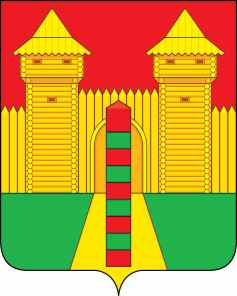 АДМИНИСТРАЦИЯ  МУНИЦИПАЛЬНОГО  ОБРАЗОВАНИЯ «ШУМЯЧСКИЙ   РАЙОН» СМОЛЕНСКОЙ  ОБЛАСТИПОСТАНОВЛЕНИЕот 24.10.2022г. № 481          п. Шумячи           Руководствуясь Бюджетным кодексом Российской Федерации, Уставом муниципального образования «Шумячский район» Смоленской области   Администрация муниципального образования «Шумячский район» Смоленской областиП О С Т А Н О В Л Я Е Т:          1. Утвердить основные характеристики отчета об исполнении местного бюджета муниципального образования «Шумячский район» Смоленской области за 9 месяцев 2022 года по доходам в сумме 226 175 736,20 рублей, в том числе объем безвозмездных поступлений в сумме   204 606 669,82 рублей, по расходам в сумме 207 211 073,06 рубля, профицит местного бюджета 18 964 663,14 рубля.           2. Утвердить прилагаемый отчет об исполнении местного бюджета муниципального образования «Шумячский район» Смоленской области за                        9 месяцев 2022 года.И.п. Главы муниципального образования «Шумячский район» Смоленской области                                       Г.А. ВарсановаОб исполнении местного бюджета муниципального образования «Шумячский район» Смоленской области за 9 месяцев 2022 года